附件：神湾镇外沙村围尾街35亩用地填土工程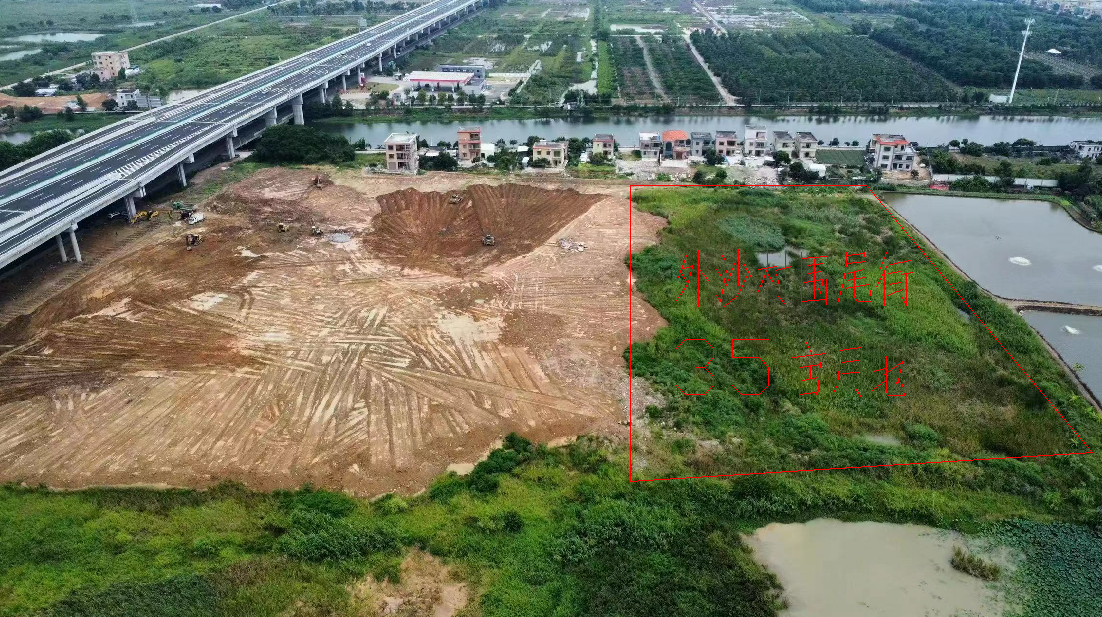 